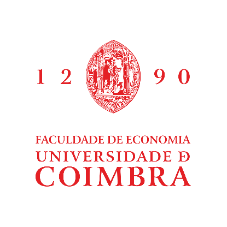 2023/2024
registration application formDate ___/___/___ALTERAÇÃO AO PLANO DE ESTUDOS INICIAL (CHANGES TO THE INITIAL PLAN OF STUDIES)Estadia / Period of studies:A = Added (acrescentada) / D = Deleted (eliminada)* 1= first cycle (licenciatura) / 2= second cycle (mestrado)(NB) Turma/GroupREMARKS► The registration for classes (theoretical and practical groups) is compulsory! ► The services will confirm your registration for the groups, considering the annual limits (by group) approved by the Board of FEUC CONTACTStlf: (351) 239 790 521e-mail: gri@fe.uc.pt skype: IRO_FEUC_appointmentDELIVER THIS FORM DIRECTLY AT FEUC FRONT OFFICE FOR STUDENTSBook an appointment at https://appt.link/meet-with-gabinete-de-relacoes-internacionais-feuc/atendimento 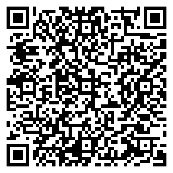 DEADLINE: 13/10/2023Limited to 2 forms by each student during this periodLimitado a 2 formulários por estudante no período indicado(caso se aplique)Obs: ____________________________________________________________________________________________________________________________________________________________________________________________HOME UNIVERSITY: _________________________________________________________NAME: ____________________________________________________________________Student NUMBER: em Coimbra ______________________________________________________________(mobile) __________________________  e-mail: _________________________________ano lectivo / academic year1º semestre/1st semester2º semestre/ 2nd semesterUNIDADES CURRICULARES (course units) : codeECTSTurma (NB)(check back-side)Cycle *(1/2)A/D(Add/Delete)1.2.3.4.5.6.7.8.9.10.11.12.Unidade(s) curricular(es) de outra(s) Faculdade(s)Course units from other Faculties *CodeECTSDegreeFacultyCurso de Português – especificar o NÍVEL Portuguese Course at FLUC (specify level and group (Turma))1.2.3.TOTAL CRÉDITOS ECTSUnidades curriculares(Course Units)Ciclo(Cycle)Teórica(T)Prática(P)Teórica-prática (TP)Ex: Álgebra LinearEconomia (1ºC)T2P4--------Ex: Análise de DecisãoGestão (2ºC)----------------TP2(a preencher pelo GRI/FEUC):registado no inforgestão em ___/___/___Assinatura/rúbrica ____________________(a preencher pelo GAALA/FEUC):Inscrição nas turmas registado no inforgestão em ___/___/___Assinatura/rúbrica ____________________